Тема урока  Адрес  на  конверте.    Цель урока: Формировать умение писать почтовый адрес на конверте.    Задачи урока    Образовательные: учить правильно указывать фамилию, имя, отчество адресата, без ошибок, в правильном порядке писать название области, района, населенного пункта, улицы, точно указывать почтовый индекс.    Коррекционно-развивающие: способствовать социальной адаптации учащихся, развивать пространственную ориентировку.    Воспитательные: воспитывать уважительное отношение к профессии почтальона, аккуратность при заполнении деловых бумаг.                                      Ход урокаОрганизационный момент.Предварительная беседа.Синий домик у ворот,Угадай, кто в нем живет?Щелка, узкая на крыше –Не пролезть в нее и мыши.Кто пролезет в этот дом –Три часа пробудет в нем,А потом быстрее птицыВ шумном городе промчится,Сам не ведая, куда, через села, города,Через степи, через горы,Через реки и озера.А куда придет он, знает только почтальон.    - О чем эта загадка?    (Почтовый ящик, письмо).    - Вы любите получать письма?    - Кто их нам приносит?    - А что нужно сделать, чтобы правильно отправить письму?(Купить конверт, написать фамилию, имя, отчество адресата, его почтовый адрес).    Повторяется значение слова ,,адресат”.    - Почему важно правильно указывать почтовый адрес?    - Кто из вас читал рассказ А.П.Чехова ,,Ванька Жуков” ?    - Почему дедушка не получил письмо внука?    3. Сообщение темы, задач урока.    4. Знакомство с образцом написания почтового адреса на конверте. (Образец в увеличенном виде вывешивается на доску).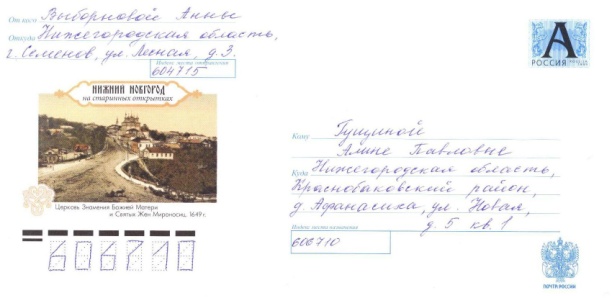 5.Подготовительная работа по написанию почтового адреса на конверте.    - Что пишется в правой части конверта после слова ,,Кому”?(Фамилия, полное имя, отчество лица, кому пишется письмо. Все три слова с заглавной буквы).    - Что пишется ниже, после слова ,,Куда”? (Почтовый адрес лица, которому отправляется письмо).    - Что указывается в почтовом адресе в первую очередь? (Название области).    Учитель поясняет значение слова ,,область”. Если письмо отправляется в областной центр, то пишется только название города.    - Что пишется в почтовом адресе после названия области? (Название района).    Учитель поясняет значение слова ,,район”. Если письмо отправляется в город, то название района не пишется.    - Что указывается после названия района?(Название населенного пункта, улицы, номер дома и квартиры, если дом многоквартирный).    - Как пишутся названия областей, районов, улиц, населенных пунктов?(С заглавной буквы).    Далее учитель объясняет, что такое ,,почтовый индекс”, где и как он пишется на конверте. Учащимся дается возможность поупражняться в написании цифр почтового индекса.    - Что пишется в левом верхнем углу конверта после слова ,,От кого”? (Фамилия, имя, отчество лица, отправившего письмо).    - Что пишется ниже, после слова ,,Откуда”? (Почтовый адрес автора письма).Физкультминутка.Написание почтового адреса на конверте учащимися.     Задание для учащихся II и  III уровня: записать почтовый адрес на конверте по образцу (образец на доске).Итоги урока.    Зачитываются и анализируются 2-3 работы учащихся.Домашнее задание. Самостоятельно подписать конверт.